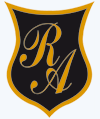 Colegio República ArgentinaO’Carrol  # 850-   Fono 72- 2230332                                         Rancagua       OBJETIVO DE APRENDIZAJE DE EDUCACION FISICA Y SALUDPARA OCTAVOS AÑOS    INTRUCCION Lee atentamente los siguientes textos, comenta con tu familia o un adulto responsable, luego desarrolla la guía de actividades y finalmente las tareas. Nombre:Curso:                                                                                  Fecha : Unidad 4: APLICAR TEST FISICO FINALOA 3Desarrollar la resistencia cardiovascular, la fuerza muscular, la velocidad y la flexibilidad para alcanzar una condición física saludable, considerando: Frecuencia. Intensidad. Tiempo de duración y recuperación. Progresión. Tipo de ejercicio (correr, andar en bicicleta, realizar trabajo de fuerza, ejercicios de flexibilidad, entre otros). OA4Practicar regularmente una variedad de actividades físicas alternativas y/o deportivas en diferentes entornos, aplicando conductas de autocuidado y seguridad, como realizar al menos 30 minutos diarios de actividades físicas de su interés, evitar el consumo de drogas, tabaco y alcohol, ejecutar un calentamiento, aplicar reglas y medidas de seguridad, hidratarse con agua de forma permanente, entre otras.